 Over Drive Circulation Activity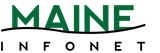 Go to OverDrive Content Reserve site at http://www.contentreserve.com/Login using:
Username: maineinfonet.lib.reports
Password: r3p0rtsSelect Reports in the navigation menu.Click on Circulation Activity.Click Run New Report button, which is located towards the middle right of the screen.The Report Options dialog box should appear. Enter the following:Checkouts by: BranchBorrowed from: AllBranch: [Select your library]Formats: All formatsLanguage:  AllAudience:  AllRating:  AllSubject:  AllPeriod Type:  SpecificStart Date: [Enter the start date]End Date:  [Enter the end date]Lending model:  All lending modelsWebsite:  Standard and mobileCreator: [leave blank]Purchase Order ID:  [leave blank]Click the Update button.View the report from within the browser or export it to an Excel spreadsheet by clicking the Create Worksheet button and select Open or Save File.